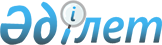 О внесении изменение в решение акима поселка Касыма Кайсенова № 1 от 16 января 2015 года "О присвоении наименования безымянным улицам и переименования улицы поселка Касыма Кайсенова"Решение акима поселка Касыма Кайсенова Уланского района Восточно-Казахстанской области от 25 апреля 2017 года № 1. Зарегистрировано Департаментом юстиции Восточно-Казахстанской области 22 мая 2017 года № 5027
      Примечание РЦПИ.

      В тексте документа сохранена пунктуация и орфография оригинала.
      В соответствии со статьей 26 Закона Республики Казахстан от 6 апреля 2016 года "О правовых актах", аким поселка Касыма Кайсенова РЕШИЛ:
      1. Внести следующее изменение в решение акима поселка Касыма Кайсенова № 1 от 16 января 2015 года "О присвоении наименования безымянным улицам и переименования улицы поселка Касыма Кайсенова" (зарегистрированным в Реестре государственной регистрации нормативных правовых актов за номером 3666, опубликованного в газете "Ұлан таңы" от 10 февраля № 13):
      пункт 2 настоящего решения изложить в новой редакции: 
      "Центральной объездной улице – наименование "Нуржау".
      2. Контроль за исполнением настоящего решения оставляю за собой.
      3. Настоящее решение вводится в действие по истечении десяти календарных дней после его первого официального опубликования.
					© 2012. РГП на ПХВ «Институт законодательства и правовой информации Республики Казахстан» Министерства юстиции Республики Казахстан
				
      Аким поселка 

      Касыма Кайсенова

Д. Мусин
